大同大學餐廳膳食衛生檢查結果檢查時間:110年3月12日(星期五)上午0900-1100時檢查人員:連靜慧營養師、鄭凌憶經理、王信又經理缺失項目: 上週(3月5日)衛生檢查缺失複查，請參閱表1。上週(3月5日)衛生檢查缺失複查和改善狀況照片，請參閱表2。本週個別餐廳缺失統計表，請參閱表3。本週個別餐廳缺失照片，請參閱表4。本週熱藏食物中心溫度檢測照片記錄，請參閱表5。表1. 上週缺失統計表表2.上週檢查缺失改善照片表3.本週個別餐廳缺失統計表表4.本週檢查缺失照片表5.本週熱藏食物中心溫度檢測照片記錄敬陳總務長餐廳作業場所衛生管理複檢從業人員衛生管理複檢驗收及儲存衛生管理複檢其他複檢幸福美饌自助餐/中央廚房(未營業)小食麵未寫冷藏設備溫度記錄ok真元氣滷味小綿羊快餐哈瓦那義大利麵&焗烤壹而美早餐未使用的不潔容器請丟棄冷凍庫溫度需<-18度冷藏庫食材需要完整包覆okokokOA咖啡茶飲果汁機底盤不潔ok內用杯子請用乾淨毛巾覆蓋避免灰塵ok99早餐玉福滷味冷凍庫內食材請完整覆蓋ok茶覺陳記未標示產品營養標示×八方雲集食材進貨紀錄未寫×南樓自助餐/中央廚房打菜檯請保持乾淨×冷凍庫內食材請完整覆蓋ok有黑葉的高麗菜需挑起來×小食麵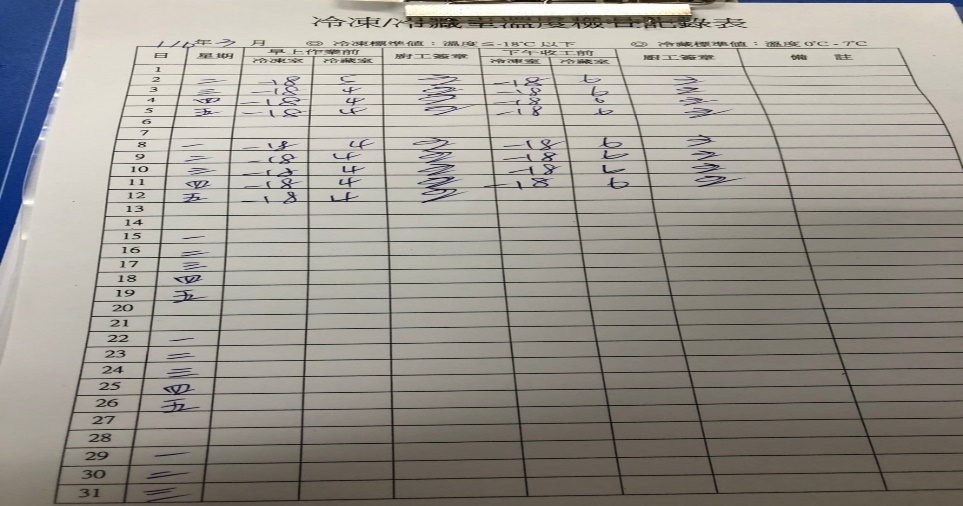 未寫冷藏設備溫度記錄(已改善)壹而美早餐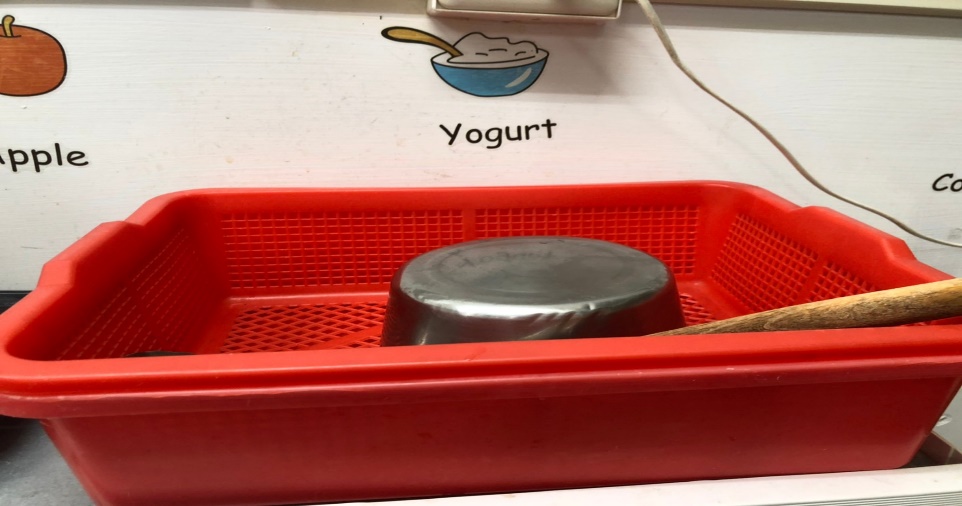 未使用的不潔容器請丟棄(已改善)壹而美早餐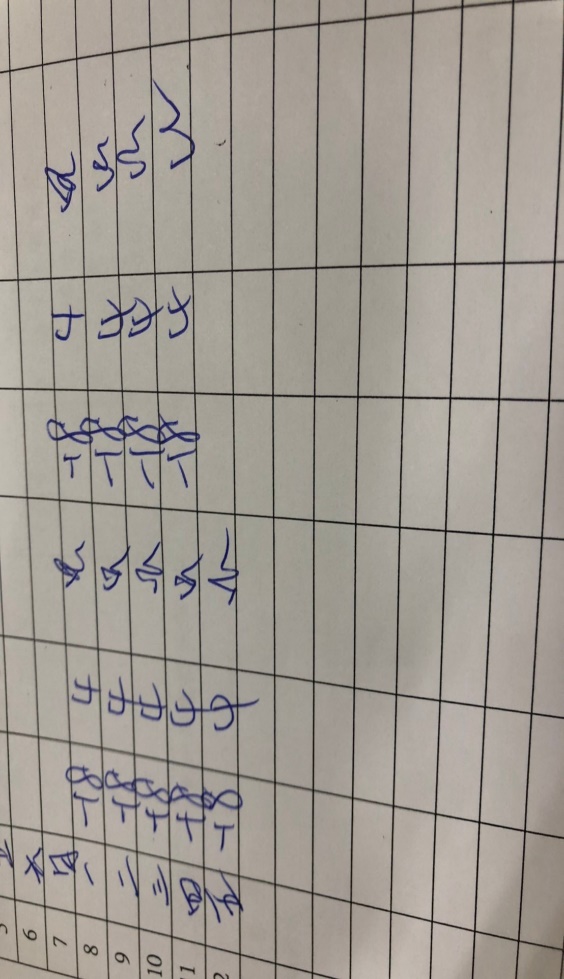 冷凍庫溫度需<-18度(已改善)壹而美早餐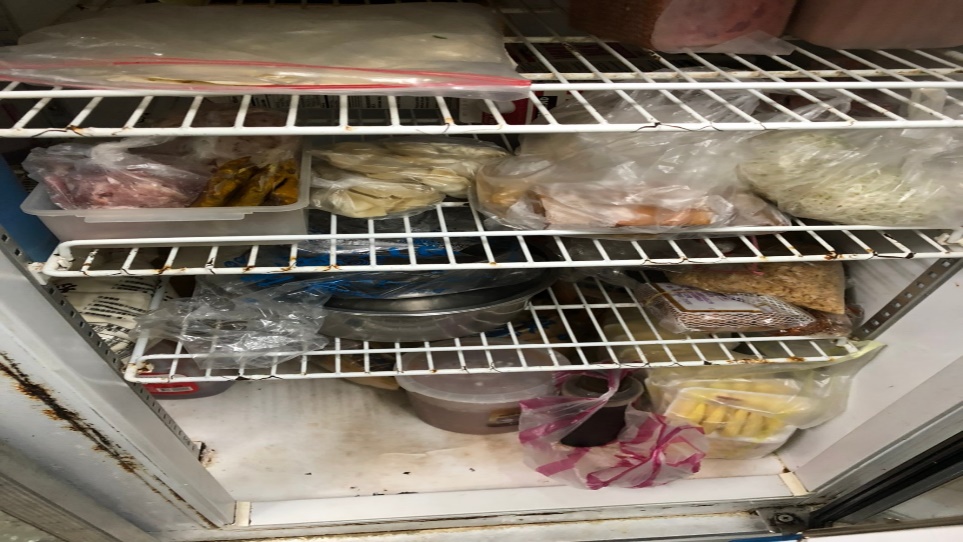 冷藏庫食材需要完整包覆(已改善)OA咖啡茶飲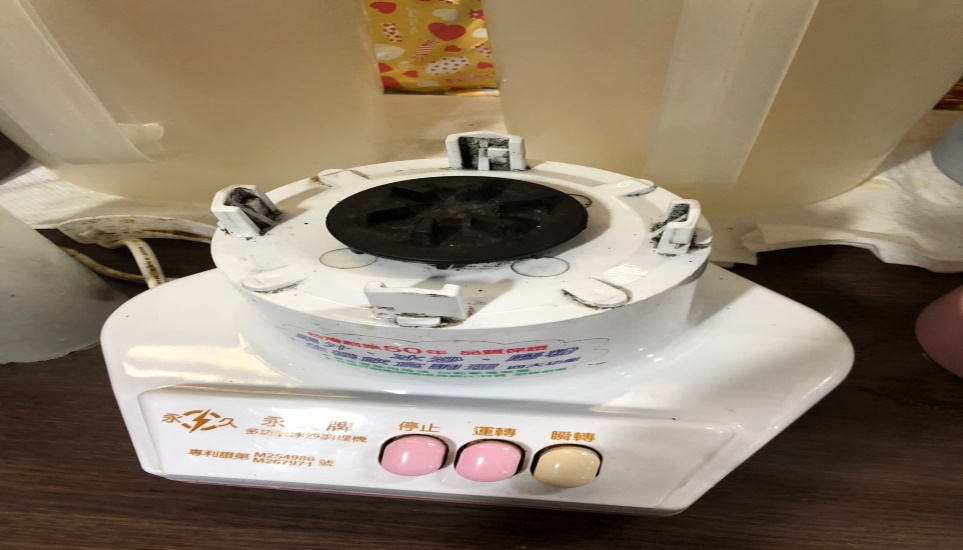 果汁機底盤不潔(已改善)OA咖啡茶飲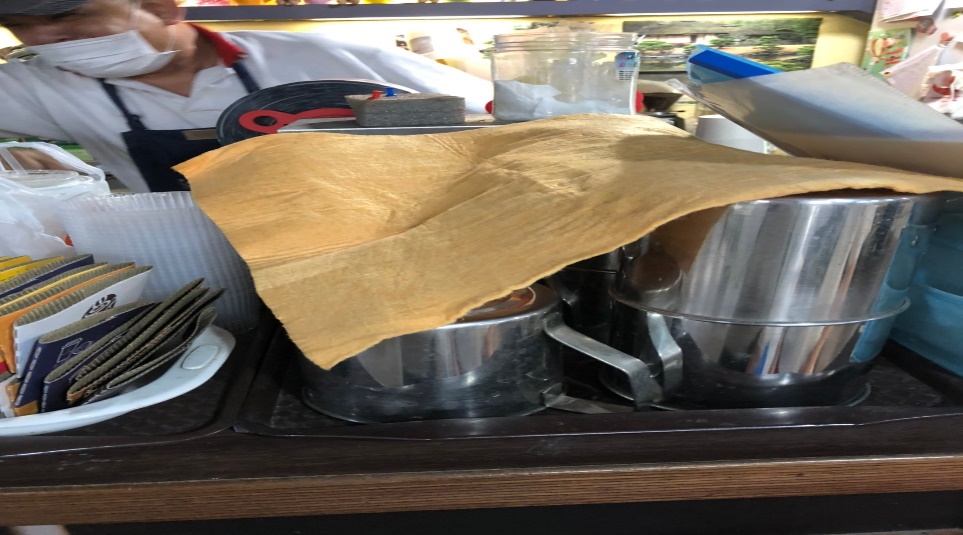 內用杯子請用乾淨毛巾覆蓋避免灰塵(已改善)南樓自助餐/中央廚房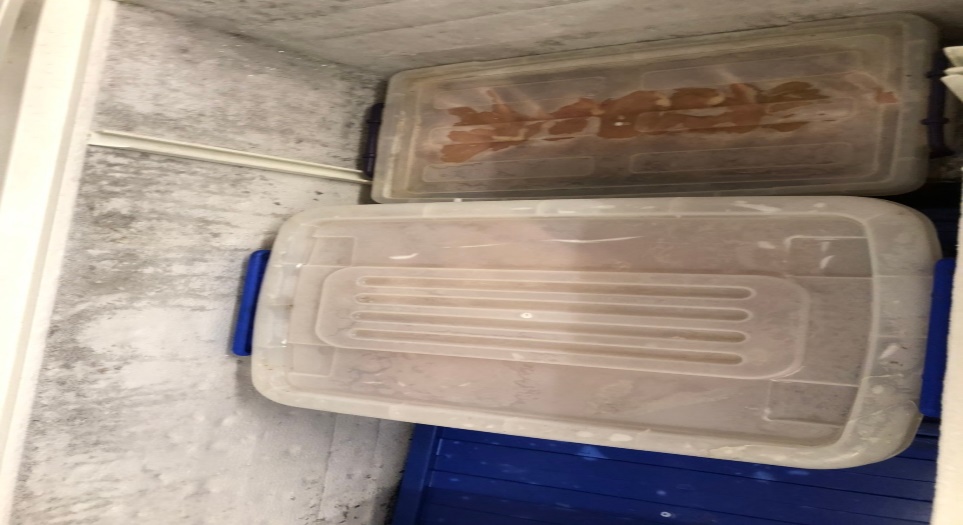 冷凍庫內食材請完整覆蓋(已改善)南樓自助餐/中央廚房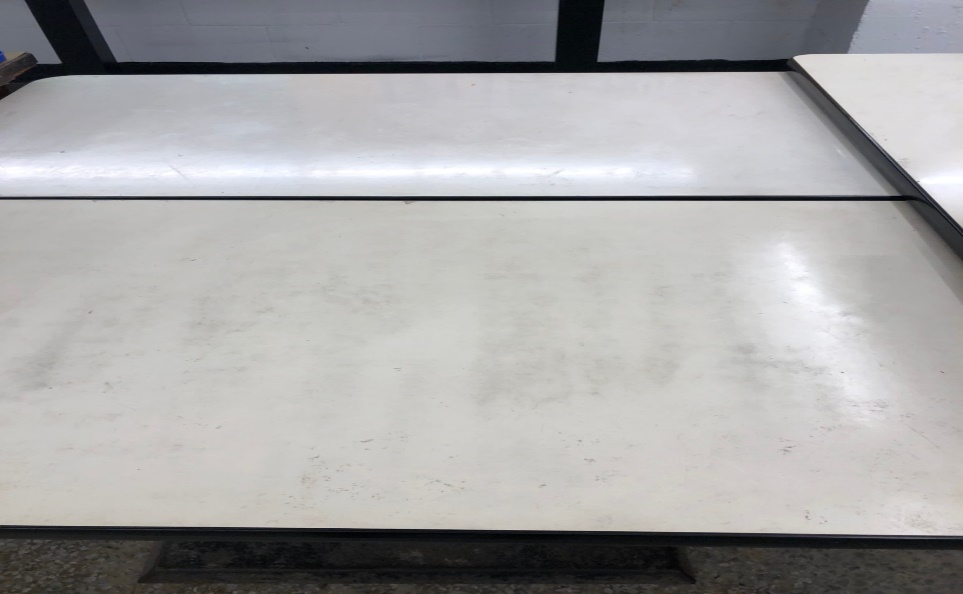 打菜檯請保持乾淨(未改善)八方雲集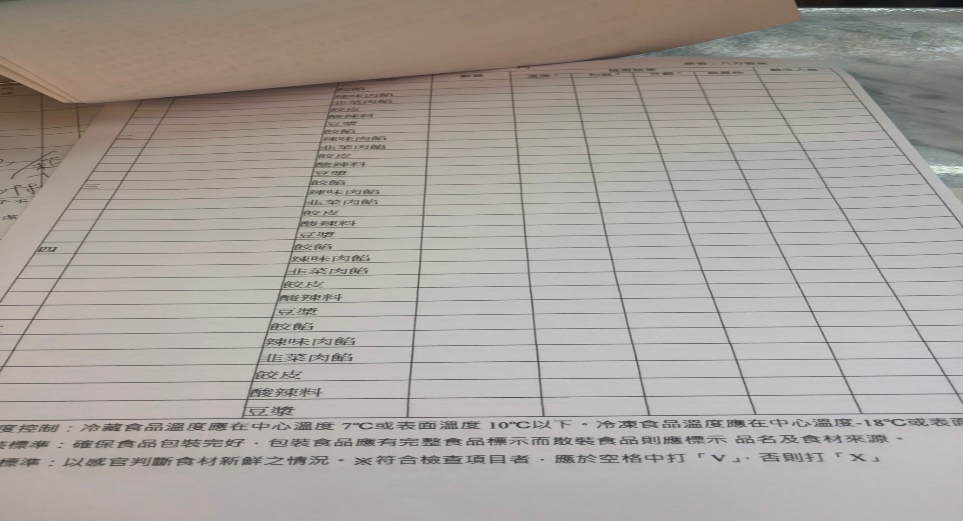 食材進貨紀錄未寫(未改善)餐廳作業場所衛生管理從業人員衛生管理驗收及儲存衛生管理其他尚志幸福美饌自助餐/中央廚房(未營業)尚志小食麵調味料罐蓋子不潔尚志真元氣滷味尚志小綿羊快餐鍋子沒清洗乾淨(已現場改善)尚志哈瓦那義大利麵&焗烤尚志壹而美早餐尚志OA咖啡茶飲經營99早餐經營玉福滷味油鍋開關處不潔冷藏庫門油膩經營茶覺經營陳記咖哩鐵板經營八方雲集經營南樓自助餐/中央廚房電鍋蓋上不潔魚露瓶身不潔小食麵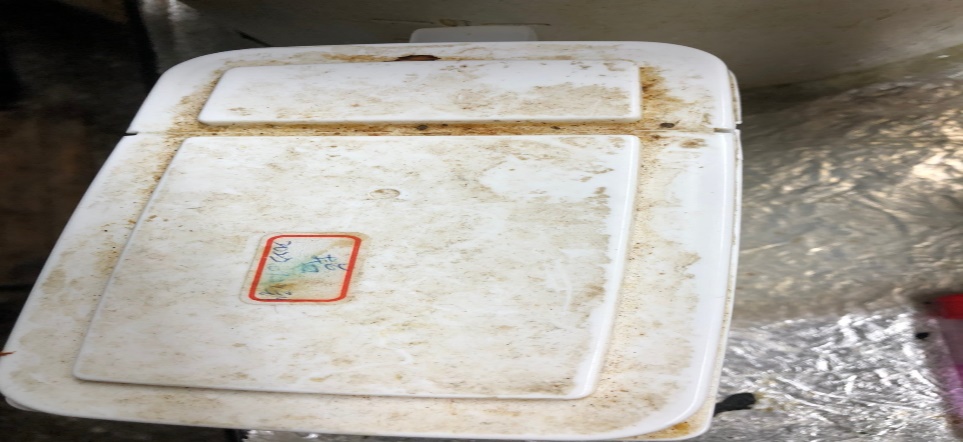 調味料罐蓋子不潔小綿羊快餐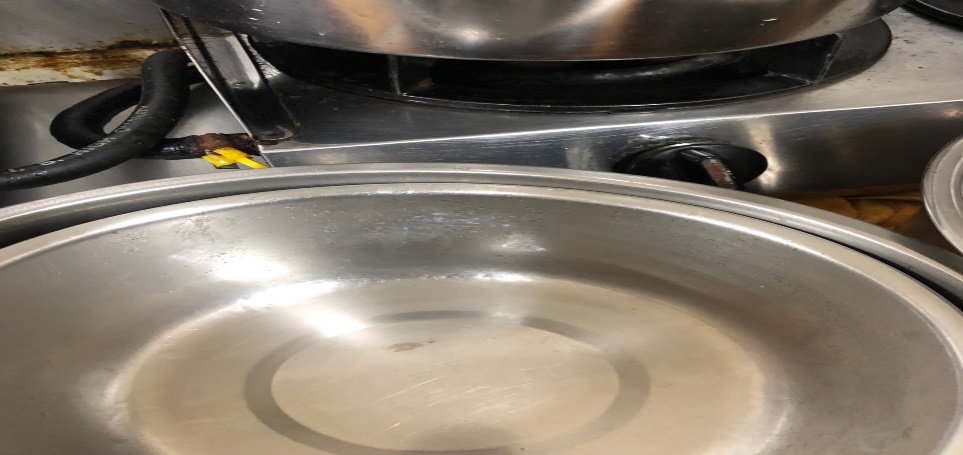 鍋子沒清洗乾淨(已現場改善)南樓自助餐/中央廚房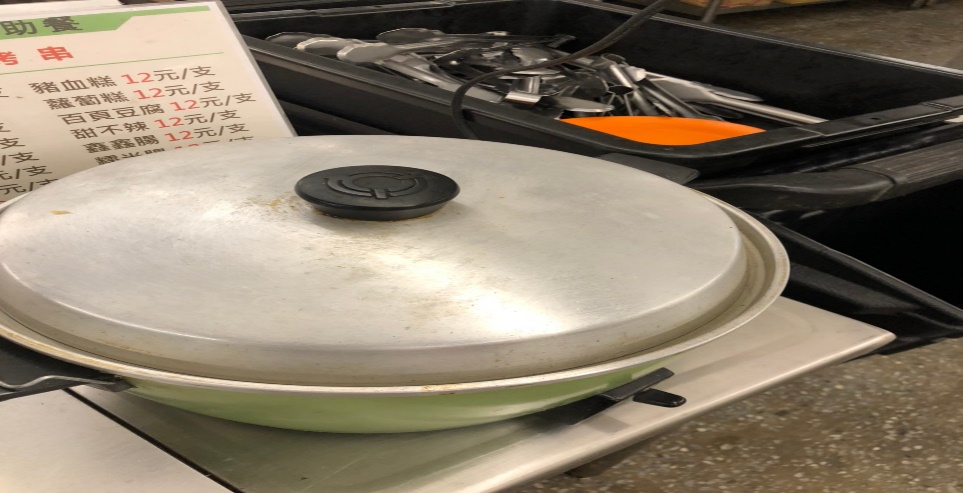 電鍋蓋上不潔南樓自助餐/中央廚房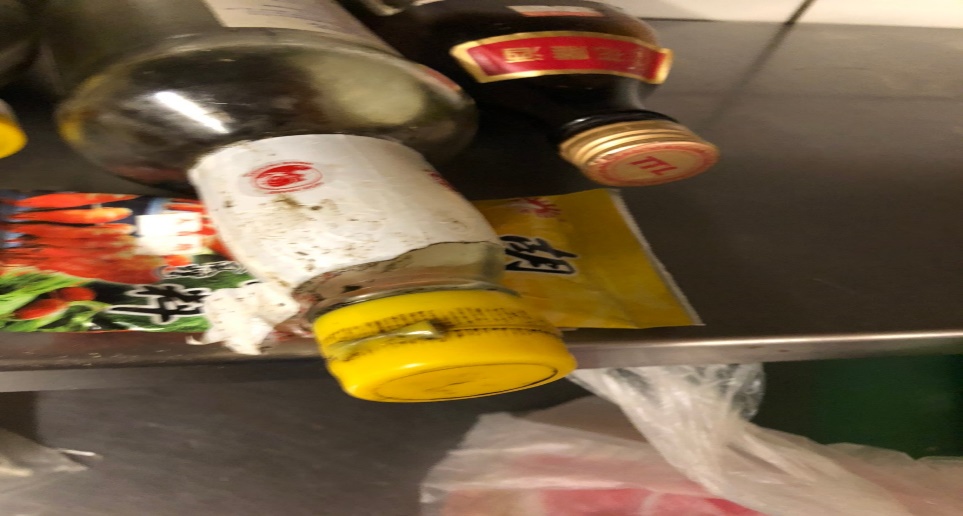 魚露瓶身不潔玉福滷味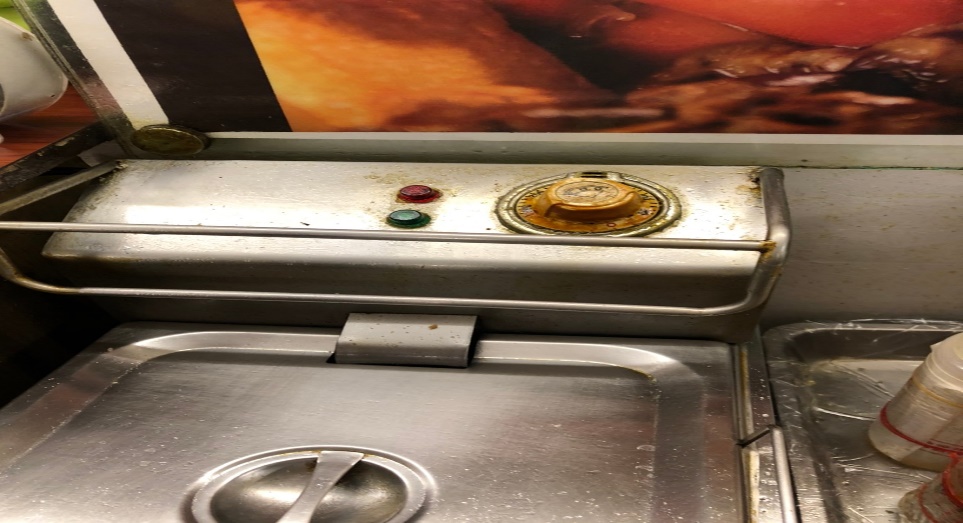 油鍋開關處不潔玉福滷味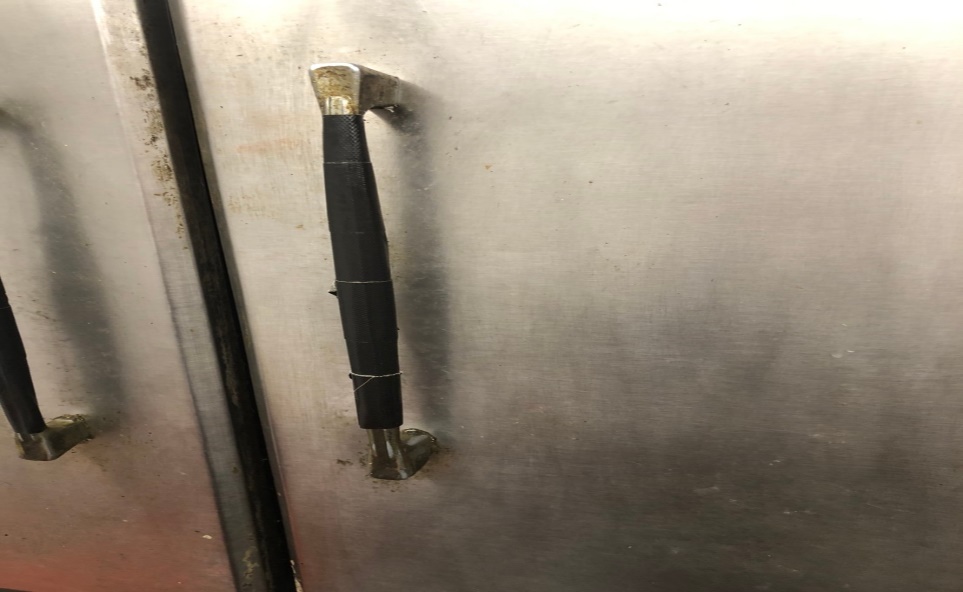 冷藏庫門油膩餐廳/菜餚照片中心溫度南樓自助餐/中央廚房雞排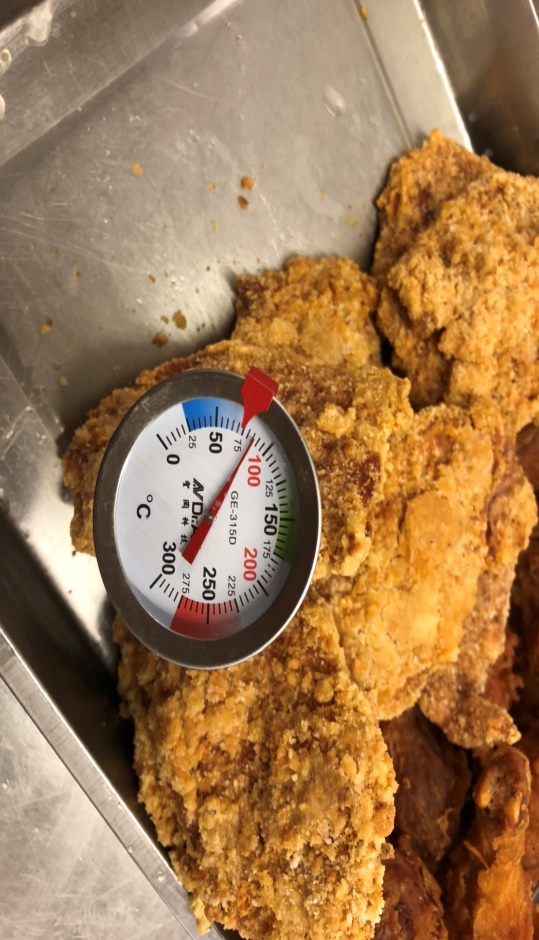 82℃小綿羊快餐雞排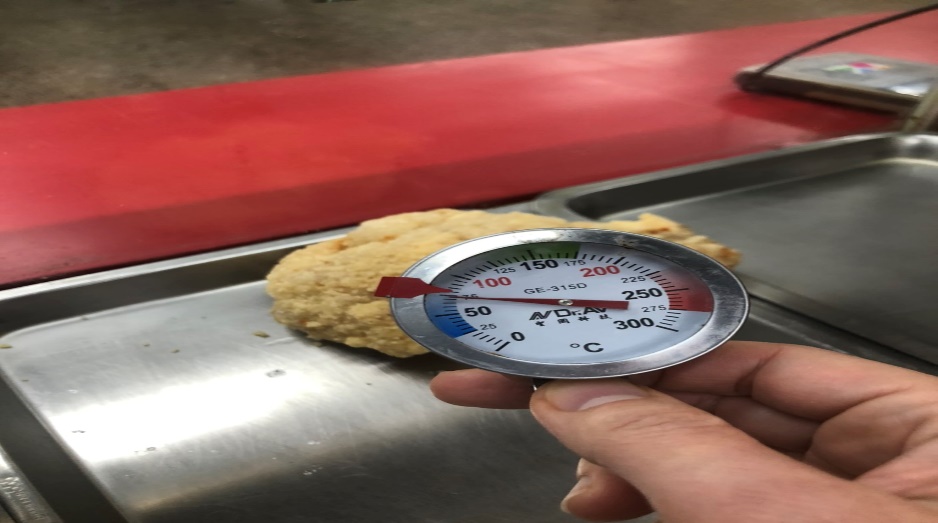 75℃ 承辦人總務處組長總務長